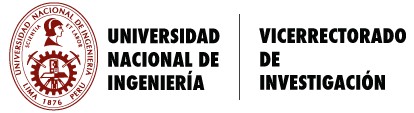 ANEXO 3A  DECLARACIÓN JURADA - ALUMNOSYo,……………………………………………..…………………………….…….......................................................... Identificada/o con código UNI: ………………………………. DNI: ………………………………………. Domiciliado en (Calle, Jr., Av )…..…..………………………………………………….……………………….. Distrito……………………..Provincia…………………Departamento………………………..…………….. Facultad: …… ……………………………….… Ciclo actual …….………………………………………….de la Universidad Nacional de IngenieríaTeléfono casa: …………………..  Celular: ……………..…………………………………............................. Quién,   en   mi   calidad   de   alumno   integrante   del   Proyectos   de   Investigación con Recursos No Monetarios de  la  Universidad Nacional de Ingeniería 2022, titulado: “.................................................................................................................................................................................................................................................................................................................................................................”.No  formo  parte  de  otro  proyecto presentado al presente concurso, y me comprometo a realizar los trabajos planificados hasta su culminación, o a  devolver toda  la  subvención asignada  de ocurrir  abandono en alguna etapa del proyecto, sin causa justificada.En señal de cumplimiento del presente documento firmo en la ciudad de .............. a los .........días del mes de ....................de 2022.FIRMA:…………………..……………...Código Vigente………………………